ФЕДЕРАЛЬНОЕ АГЕНТСТВО ЖЕЛЕЗНОДОРОЖНОГО ТРАНСПОРТАФедеральное государственное бюджетное образовательное учреждение высшего образования«Петербургский государственный университет путей сообщенияИмператора Александра I»(ФГБОУ ВО ПГУПС)Кафедра «Электрическая тяга»РАБОЧАЯ ПРОГРАММАдисциплины«НАУЧНО-ИССЛЕДОВАТЕЛЬСКАЯ РАБОТА» (Б2.П.2)для специальности23.05.03 «Подвижной состав железных дорог»
по специализации«Высокоскоростной наземный транспорт»Форма обучения - очнаяСанкт-Петербург2018ЛИСТ СОГЛАСОВАНИЙ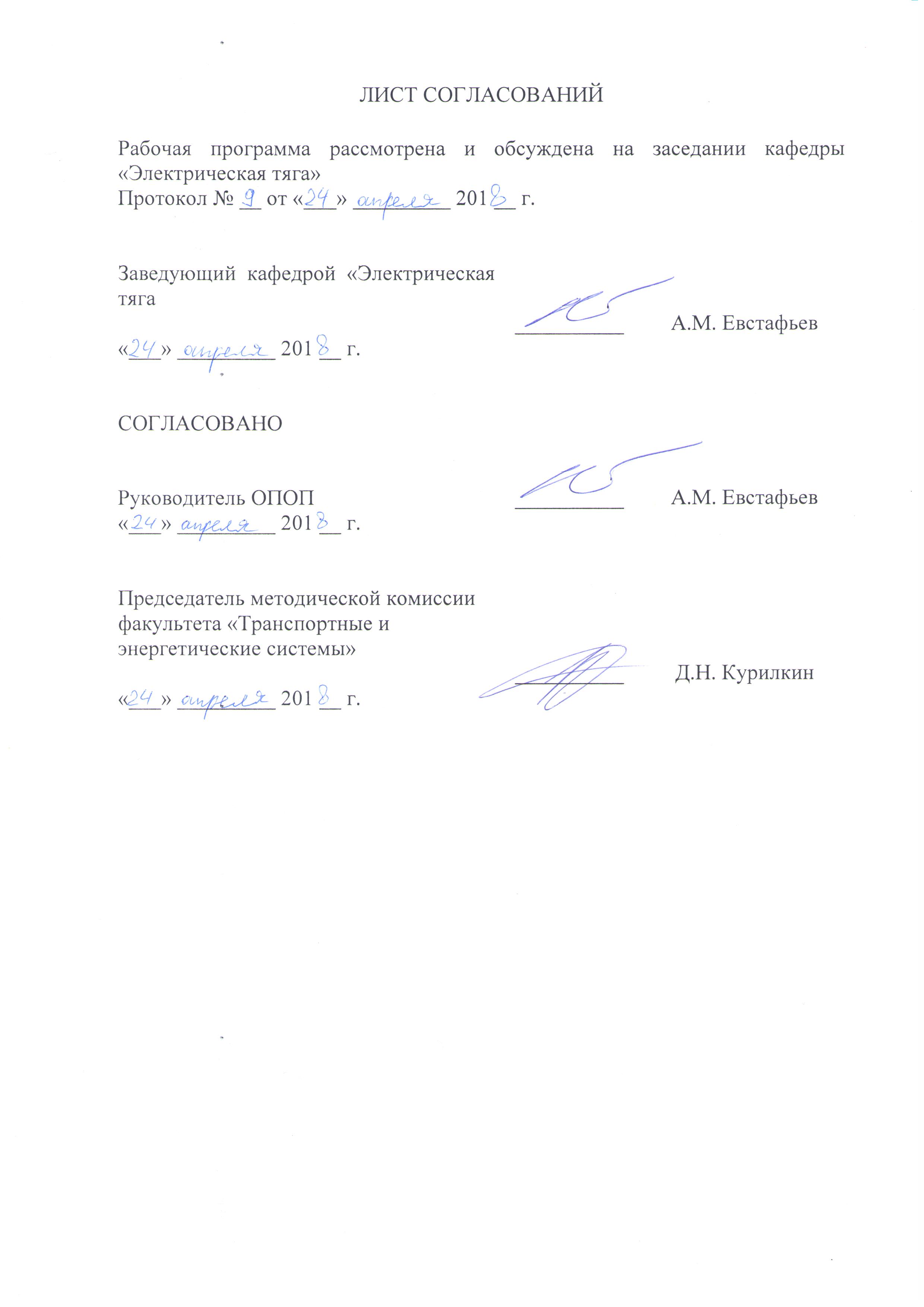 Цели и задачи дисциплиныРабочая программа составлена в соответствии с ФГОС ВО, утвержденным «17» октября 2016 г., приказ № 1295 по специальности 23.05.03 «Подвижной состав железных дорог», по виду учебной работы "Научно- исследовательская работа"(Б2.П.2).Форма проведения научно-исследовательской работы лабораторная, аудиторная в соответствии с учебным планом подготовки специалистов, утвержденным "17" октября 2016 г.Научно-исследовательская работа направлена на практическое усвоение полученных первичных профессиональных знаний, умений и навыков в процессе выполнения научных исследований по заданию научного руководителя.Способ проведения научно-исследовательской работы - стационарный.Научно-исследовательская работа выполняется дискретно по учебным семестрам.Научно-исследовательская работа выполняется в научно- исследовательских и учебных лабораториях Университета.Задачей проведения научно-исследовательской работы является закрепление теоретических знаний обучающихся, полученных на первых курсах обучения, и обучение первичным навыкам проведения научных исследований, формирования научных статей по избранному направлению.Перечень планируемых результатов обучения по дисциплине, соотнесенных с планируемыми результатами освоения основной профессиональной образовательной программыПланируемыми результатами выполнения научно-исследовательской работы являются приобретение знаний, умений, навыков и (или) опыта деятельности, формирования научных статей.В результате освоения дисциплины обучающийся должен:ЗНАТЬ:- современные методы ведения научно-исследовательских работ, организации и планирования эксперимента;- физико-математические методы, применяемые в инженерной и исследовательской практике;- методы построения моделей и идентификации исследуемых процессов, явлений и объектов;УМЕТЬ:- выбирать и обосновывать способы решения научных задач в области режимов работы силового электрооборудования;- применять математические методы при моделировании задач в области режимов работы высокоскоростного транспорта;- формировать планы испытаний и исследования для различных экспериментальных задач в области режимов работы высокоскоростного транспорта и обрабатывать полученные результаты.ВЛАДЕТЬ:- навыками построения моделей и решения конкретных задач в области режимов работы высокоскоростного транспорта;- навыками в области обработки экспериментальных данных;- навыками оценки экономической эффективности в области задач в области режимов высокоскоростного транспорта;- навыками формирования научных статей.Приобретенные знания, умения, навыки и/или опыт деятельности, характеризующие формирование компетенций, осваиваемые в данной дисциплине, позволяют решать профессиональные задачи, приведенные в соответствующем перечне по видам профессиональной деятельности в п. 2.4 основной профессиональной образовательной программы (ОПОП).Выполнение научно-исследовательской работы направлено на формирование следующих общеобразовательных компетенций (ОПК), соответствующих виду профессиональной деятельности, на который ориентирована программа специалитета:- способностью применять полученные знания для разработки и внедрения технологических процессов, технологического оборудования и технологической оснастки, средств автоматизации и механизации (ОПК-11);Выполнение научно-исследовательской работы направлено на формирование следующих профессиональных компетенций (ПК), соответствующих виду профессиональной деятельности, на который ориентирована программа специалитета:-(ОПК-11) - способностью применять полученные знания для разработки и внедрения технологических процессов, технологического оборудования и технологической оснастки, средств автоматизации и механизации;-(ПК-12) - способностью анализировать технологические процессы производства и ремонта подвижного состава как объекта управления, применять экспертные оценки для выработки управленческих решений по дальнейшему функционированию эксплуатационных и ремонтных предприятий и оценке качества их продукции;-(ПК-13) - способностью проводить экспертизу и анализ прочностных и динамических характеристик подвижного состава, их технико-экономических параметров, оценивать технико-экономические параметры и удельные показатели подвижного состава;-(ПК-14) - способностью использовать методы экономического и системного анализа для определения производственной мощности и показателей финансово-хозяйственной деятельности предприятий железнодорожного транспорта, в том числе предприятий по техническому обслуживанию и ремонту подвижного состава;-(ПК-17) - способностью готовить исходные данные для выбора и обоснования научно-технических и организационно-управленческих решений на основе экономического анализа, готовностью принимать участие в организации совещаний, семинаров, деловых и официальных встреч;Область профессиональной деятельности обучающихся, освоивших данную дисциплину, приведена в п. 2.1 ОПОП.Объекты профессиональной деятельности обучающихся, освоивших данную дисциплину, приведены в п. 2.2 ОПОП.Место дисциплины в структуре основной профессиональной образовательной программы«Научно-исследовательская работа» (Б2.П2) относится к блоку Б2.П «Производственная практика» и является обязательной.Объем научно-исследовательской работы и ее продолжительностьДля очной формы обучения:Содержание научно-исследовательской работыОзнакомительный этап:инструктаж и проверка знаний по технике безопасности;изучение регламентирующей информации о научно-исследовательском подразделении;ознакомление с организационными формами и режимом работы научно-исследовательского подразделения.Подготовительный этап: разработка программы и графика проведения научно-исследовательской работы (по заданию руководителя практики).Научно-исследовательский этап:выполнение научно-исследовательской работы;обработка и анализ полученной информации;Итоговый этап:подготовка отчета по результатам научно-исследовательской работы;обсуждение результатов научно-исследовательской работы;формирование научной статьи.Формы отчетностиПо итогам научно-исследовательской работы обучающимся составляется отчет с учетом индивидуального задания, выданного руководителем практики от Университета.Структура отчета по научно-исследовательской работе представлена в фонде оценочных средств.Фонд оценочных средств для проведения промежуточной аттестации обучающихся при выполнении научно-исследовательской работыФонд оценочных средств по научно-исследовательской работе является неотъемлемой частью программы выполнения научно-исследовательской работы и представлен отдельным документом, рассмотренным на заседании кафедры и утвержденным заведующим кафедрой.8. Перечень основной и дополнительной учебной литературы, нормативно-правовой документации и других изданий, необходимых для выполнения научно-исследовательской работы8.1 Перечень основной учебной литературы, необходимой для освоения дисциплины:1. Баранов Л.А. Автоматизированные системы управления электроподвижным составом. В 3-х частях. Часть 1. Теория автоматического управления [Электронный ресурс] / Л.А. Баранов, О.Е. Савоськин. – М.: УМЦ ЖДТ, 2014. – 400 с. – Режим доступа: https://e.lanbook.com/book/588972. Асинхронный тяговый привод локомотивов: учебное пособие/А.А. Андрющенко, Ю.В. Бабков, А.А. Зарифьян и др.; под ред. А.А. Зарифьяна. – М. ФГБОУ «УМЦ по образованию на ж.д. тр.», 2013. – 413 с. http://e.lanbook.com/book/590353. Якушев А.Я. Автоматизированные системы управления электрическим подвижным составом. Учебное пособие. М.: ГОУ УМЦ по образованию на ж.д. транспорте, 2016, - 301 с. http://e.lanbook.com/book/90908 3. Методология научных исследований в области техники. Учебное пособие // А.В. Плакс.  – СПБ: ПГУПС, 2009. – 128 с.4. Гапанович В.А. Высокоскоростной железнодорожный подвижной состав // В.А. Гапанович, А.А. Андреев, Д.В. Пегов. – СПБ: «НП-Принт» 2014. – 295 с.5. 1. Ширяев А.В. и пр. Высокоскоростные поезда «Сапсан» В1 и В2. Учебное пособие, 2013. – Ч.1 – 387 с., Ч.2 – 318 с.8.2 Перечень дополнительной учебной литературы, необходимой для освоения дисциплины:1. В.А. Рогов, Г.Г. Позняк. Методика и практика технических экспериментов. М.: 2005.2. Якушев А.Я. Исследование системы автоматического управления тяговыми электродвигателями электровоза переменного тока. Часть 1. Учебное пособие. СПб.: ПГУПС, 2010. – 45 с.3. Якушев А.Я., Викулов И.П. Исследование системы автоматического управления тяговыми электродвигателями электровоза переменного тока. Часть 2. Учебное пособие. СПб.: ПГУПС, 2011. – 42 с.4. Веников В.А. Теория подобия и моделирования // В.А. Веников, Г.В. Веников. М.: Высшая школа, 1984. 439 с.5. Кузьмич В.Д. Теория локомотивной тяги [Электронный ресурс]: учеб. / В.Д. Кузьмич, В.С. Руднев, С.Я. Френкель. – Электрон. дан. – Москва: УМЦ ЖДТ, 2005. – 448 с. – Режим доступа: https://e.lanbook.com/book/358038.3 Перечень нормативно-правовой документации, необходимой для освоения дисциплиныПри освоении данной дисциплины нормативно-правовая документация не используется.8.4 Другие издания, необходимые для освоения дисциплины:Высокоскоростные железнодорожные системы Европы // Железные дороги мира. – 2007. Вып. 7 с.17-21.9. Перечень ресурсов информационно-телекоммуникационной сети «Интернет», необходимых для освоения дисциплины1. Личный кабинет обучающегося и электронная информационно-образовательная среда. [Электронный ресурс]. – Режим доступа: http://sdo.pgups.ru/ (для доступа к полнотекстовым документам требуется авторизация).2. Электронно-библиотечная система «Лань». [Электронный ресурс].– Режим доступа: http://e.lanbook.com/10. Перечень информационных технологий, используемых при осуществлении образовательного процесса по дисциплине, включая перечень программного обеспечения и информационных справочных системПеречень информационных технологий, используемых при осуществлении образовательного процесса по практике:- технические средства (компьютерная техника и средства связи (персональные компьютеры, проектор, интерактивная доска, видеокамеры, акустическая система и т.д.);- методы обучения с использованием информационных технологий (компьютерное тестирование, демонстрация мультимедийных материалов, компьютерный лабораторный практикум и т.д.);- перечень Интернет-сервисов и электронных ресурсов (поисковые системы, электронная почта, профессиональные, тематические чаты и форумы, системы аудио и видео конференций, онлайн-энциклопедии и справочники, электронные учебные и учебно-методические материалы).Дисциплина обеспечена необходимым комплектом лицензионного программного обеспечения, установленного на технических средствах, размещенных в специальных помещениях и помещениях для самостоятельной работы.12. Описание материально-технической базы, необходимой для осуществления образовательного процесса по дисциплинеМатериально-техническая база соответствует действующим санитарным и противопожарным правилам и нормам и обеспечивает проведение всех видов дисциплинарной и междисциплинарной подготовки и научно-исследовательской работ обучающихся, предусмотренных учебным планом по специальности 23.05.03 «Подвижной состав железных дорог». Материально-техническая база содержит помещения для проведения занятий лекционного типа, занятий семинарского типа, курсового проектирования (выполнения курсовых работ), групповых и индивидуальных консультаций, текущего контроля и промежуточной аттестации, а также помещения для самостоятельной работы и помещения для хранения и профилактического обслуживания учебного оборудования, укомплектованные специализированной мебелью и техническими средствами обучения, служащими для представления учебной информации большой аудитории (настенным экраном с дистанционным управлением, маркерной доской, считывающим устройством для передачи информации в компьютер, мультимедийным проектором и другими информационно-демонстрационными средствами).В случае отсутствия в аудитории технических средств обучения для предоставления учебной информации используется переносной проектор и маркерная доска (стена).Для проведения занятий лекционного типа используются наборы демонстрационного оборудования и учебно-наглядных пособий в виде презентаций (плакатов), которые обеспечивают тематические иллюстрации в соответствии с рабочей программой дисциплины.Лаборатории, необходимые для реализации программы специалитета, оснащены соответствующим лабораторным оборудованием.Помещения для самостоятельной работы обучающихся оснащены компьютерной техникой с возможностью подключения к сети «Интернет» и обеспечением доступа в электронную информационно-образовательную среду.Вид учебной работыВсего часовСеместрВид учебной работыВсего часовАОбщая трудоемкость: час / з.е.108/3108/3Форма контроля знанийЗЗПродолжительность практики: неделя22Разработчик, доцент____________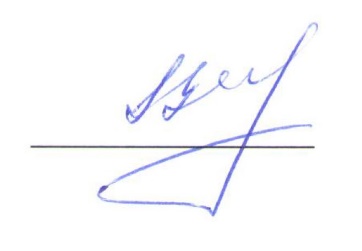 В.О. Иващенко«23» апреля 2018 г.